แบบแสดงความคิดเห็นต่อ
ร่าง ระเบียบกระทรวงการอุดมศึกษา วิทยาศาสตร์ วิจัยและนวัตกรรม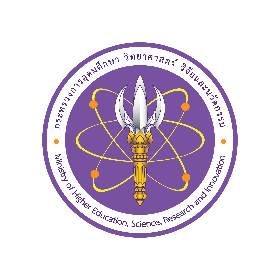 เรื่อง แนวทางการปฏิบัติสู่มาตรฐานการจัดการศึกษาระดับอุดมศึกษา พ.ศ. ....	ตามที่คณะกรรมการมาตรฐานการอุดมศึกษา (กมอ.) ได้ให้ความเห็นชอบร่างกฎกระทรวงมาตรฐานการจัดการศึกษาระดับอุดมศึกษา พ.ศ. .... และคณะรัฐมนตรีในการประชุมเมื่อวันที่ 20 กรกฎาคม 2564 มีมติอนุมัติหลักการร่างกฎกระทรวงดังกล่าวแล้ว ซึ่งขณะนี้อยู่ระหว่างการดำเนินการพิจารณาของสำนักงานคณะกรรมการกฤษฎีกา นั้น              กมอ. จึงได้กำหนดให้จัดทำร่างระเบียบ อว. เรื่อง แนวทางการปฏิบัติสู่มาตรฐานการจัดการศึกษาระดับอุดมศึกษา พ.ศ. .... เพื่อแสดงรายละเอียดเกี่ยวกับแนวทางการปฏิบัติสู่มาตรฐานการจัดการศึกษาระดับอุดมศึกษาให้สอดคล้องกับร่างกฎกระทรวงมาตรฐานการจัดการศึกษาระดับอุดมศึกษา พ.ศ. .... ดังกล่าว               ในการนี้ เพื่อให้สอดคล้องกับเจตนารมณ์ของพระราชบัญญัติการอุดมศึกษา พ.ศ. 2562 และพระราชบัญญัติระเบียบบริหารราชการกระทรวงการอุดมศึกษา วิทยาศาสตร์ วิจัยและนวัตกรรม พ.ศ. 2562 สำนักงานปลัดกระทรวงการอุดมศึกษา วิทยาศาสตร์ วิจัยและนวัตกรรมจึงขอความอนุเคราะห์ผู้ที่มีส่วนได้เสียร่วมแสดงความคิดเห็นต่อร่างระเบียบ อว. ดังกล่าวเรื่อง แนวทางการปฏิบัติสู่มาตรฐานการจัดการศึกษาระดับอุดมศึกษา พ.ศ. .... เพื่อเป็นข้อมูลประกอบการพิจารณาปรับปรุงร่างระเบียบดังกล่าวต่อไปข้อมูลเกี่ยวกับผู้ให้ความคิดเห็น
คำนำหน้า:   นาย   นาง  นางสาว  ศาสตราจารย์  รองศาสตราจารย์       ผู้ช่วยศาสตราจารย์ 	   อาจารย์        อื่นๆ ..........................
ชื่อ-สกุล: ................................................................................................................................................ตำแหน่ง/สถานะผู้ตอบแบบสอบถาม : 
             คณะกรรมการ/ คณะอนุกรรมการภายใต้กระทรวง อว.    ผู้บริหารกระทรวง อว.                นายกสภาสถาบันอุดมศึกษา    กรรมการสภาสถาบันอุดมศึกษา               อธิการบดีสถาบันอุดมศึกษา    รองอธิการบดีสถาบันอุดมศึกษา             คณาจารย์และบุคลากร   	       สภาวิชาชีพฯ             หน่วยงานผู้ใช้บัณฑิต   	       นิสิต นักศึกษา             อื่น ๆ (โปรดระบุ) ....................................................................................................................	ชื่อสถาบันอุดมศึกษา/ หน่วยงาน : ........................................................................................................	หมายเลขโทรศัพท์ : ....................................... E-mail : .......................................................................ประเภทสถาบันอุดมศึกษา (โปรดระบุหากท่านสังกัดสถาบันอุดมศึกษา)             สถาบันอุดมศึกษาของรัฐในสังกัด อว.    มหาวิทยาลัยราชภัฏ             มหาวิทยาลัยเทคโนโลยีราชมงคล         สถาบันอุดมศึกษาเอกชน             สถาบันอุดมศึกษานอกสังกัด อว.	    ท่านคาดว่าสถาบันอุดมศึกษาของท่านจะอยู่ในกลุ่มสถาบันอุดมศึกษาใด ตามกฎกระทรวงการจัดกลุ่มสถาบันอุดมศึกษา พ.ศ. 2564 (โปรดระบุหากท่านสังกัดสถาบันอุดมศึกษา) (เลือกได้ 1 ข้อ) (http://www.ratchakitcha.soc.go.th/DATA/PDF/2564/A/021/T_0001.PDF) 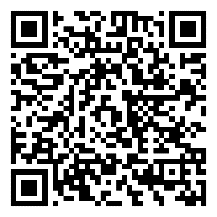  (1) กลุ่มพัฒนาการวิจัยระดับแนวหน้าของโลก 
 (2) กลุ่มพัฒนาเทคโนโลยีและส่งเสริมการสร้างนวัตกรรม  (3) กลุ่มพัฒนาชุมชนท้องถิ่นหรือชุมชนอื่น  (4) กลุ่มพัฒนาปัญญาและคุณธรรมด้วยหลักศาสนา  
 (5) กลุ่มผลิตและพัฒนาบุคลากรวิชาชีพและสาขาจำเพาะ   (6) กลุ่มอื่นตามที่รัฐมนตรีประกาศกำหนด (7) สถาบันไม่สังกัดกลุ่มใดตามข้อ 1-6 (8) สถาบันยังไม่พิจารณาเลือกสังกัดกลุ่มประเด็นและข้อเสนอแนะต่อร่างระเบียบกระทรวงการอุดมศึกษา วิทยาศาสตร์ วิจัยและนวัตกรรม เรื่อง แนวทางการปฏิบัติสู่มาตรฐานการจัดการศึกษาระดับอุดมศึกษา พ.ศ. ....1. มาตรฐานศักยภาพและความพร้อม	มาตรฐานศักยภาพและความพร้อม ให้หมายถึง ศักยภาพและความพร้อมในการจัดตั้งและ
การดำรงอยู่ของสถาบันอุดมศึกษา ประกอบด้วยมาตรฐาน 4 ด้าน รายละเอียดเป็นดังนี้	1.1 ด้านกายภาพ 		1.1.1  ทำเลที่ตั้งและบริเวณใกล้เคียง 		1.1.2  อาคารและสิ่งปลูกสร้าง		1.1.3  โครงสร้างพื้นฐาน สาธารณูปโภคและสาธารณูปการ เห็นด้วย	 ไม่เห็นด้วย 	 ข้อเสนอแนะ  ................................................................................................................................ 	1.2 ด้านวิชาการ  เห็นด้วย	 ไม่เห็นด้วย 	 ข้อเสนอแนะ  .................................................................................................................................. 	1.3 ด้านการเงิน   เห็นด้วย	 ไม่เห็นด้วย 	 ข้อเสนอแนะ  .................................................................................................................................. 	1.4 ด้านการบริหารจัดการ  เห็นด้วย	 ไม่เห็นด้วย 	 ข้อเสนอแนะ  .............................................................................................................................. 2. มาตรฐานการดำเนินการตามหน้าที่และอำนาจของสถาบันอุดมศึกษา	2.1 ด้านการจัดการเรียนการสอน เห็นด้วย	 ไม่เห็นด้วย 	 ข้อเสนอแนะ  .................................................................................................................................. 	2.2 ด้านการวิจัยและการสร้างนวัตกรรม  เห็นด้วย	 ไม่เห็นด้วย 	 ข้อเสนอแนะ  .................................................................................................................................. 	2.3 ด้านการบริการทางวิชาการแก่สังคม  เห็นด้วย	 ไม่เห็นด้วย 	 ข้อเสนอแนะ  .................................................................................................................................. 	2.4 ด้านการทะนุบำรุงศิลปะและวัฒนธรรม  เห็นด้วย	 ไม่เห็นด้วย 	 ข้อเสนอแนะ  .................................................................................................................................. 3. มาตรฐานการดำเนินการเพื่อให้เป็นสถาบันอุดมศึกษาที่มีคุณภาพ	3.1 ผู้บริหารระดับสูงของสถาบันอุดมศึกษาชี้นำและทำให้สถาบันอุดมศึกษาประสบความสำเร็จทั้งในปัจจุบันและอนาคต ภายใต้ความรับผิดชอบด้านกฎหมาย และจริยธรรม รวมถึงการทำประโยชน์ให้สังคม โดยผ่านการกำหนดวิสัยทัศน์และค่านิยมที่สอดคล้องกับบริบทของสถาบันอุดมศึกษา เห็นด้วย	 ไม่เห็นด้วย 	 ข้อเสนอแนะ  .................................................................................................................................. 	3.2 สถาบันอุดมศึกษาจัดทำกลยุทธ์เพื่อให้บรรลุความสำเร็จตามวิสัยทัศน์ที่กำหนดไว้
โดยมีการจัดทำแผนปฏิบัติการประจำปีที่ครอบคลุมการดำเนินงานตามกลยุทธ์และการดำเนินงานตามพันธกิจ
ด้านการผลิตบัณฑิตและการพัฒนาผู้เรียน ด้านการวิจัยและการสร้างนวัตกรรม ด้านการบริการวิชาการ และ
ด้านศิลปะและวัฒนธรรม และมีการถ่ายทอดสู่การปฎิบัติอย่างมีประสิทธิภาพและประสิทธิผล   เห็นด้วย	 ไม่เห็นด้วย 	 ข้อเสนอแนะ  ..................................................................................................................................	     3.3  สถาบันอุดมศึกษามีกระบวนการรับฟังผู้เรียน และผู้มีส่วนได้ส่วนเสียเพื่อให้ทราบ
ความต้องการ และความคาดหวัง และนำไปใช้ในการพัฒนาและปรับปรุงหลักสูตร การเรียนรู้  การวิจัย 
การสร้างนวัตกรรม การบริการวิชาการ และการทะนุบำรุงศิลปะและวัฒนธรรม ให้สอดคล้องกับ
ความต้องการและสร้างความพึงพอใจของผู้เรียนและผู้มีส่วนได้ส่วนเสีย เพื่อให้มั่นใจว่าจะประสบความสำเร็จในการดำเนินการตามพันธกิจทุกด้านได้อย่างต่อเนื่อง เห็นด้วย	 ไม่เห็นด้วย 	 ข้อเสนอแนะ  .................................................................................................................................. 	3.4 สถาบันอุดมศึกษาติดตาม ทบทวน และปรับปรุงผลการดำเนินการ โดยมีการรวบรวม วิเคราะห์ และจัดการข้อมูลอย่างเหมาะสมสามารถนำมาใช้สนับสนุนการตัดสินใจปรับการดำเนินงานให้สอดคล้องกับการเปลี่ยนแปลงที่เกิดขึ้นได้อย่างมีประสิทธิผล และเกิดความรู้ที่นำไปสู่แนวทางการปฏิบัติที่ดี ภายใต้บริบทของสถาบันอุดมศึกษา  เห็นด้วย	 ไม่เห็นด้วย 	 ข้อเสนอแนะ  .................................................................................................................................. 	3.5 สถาบันอุดมศึกษาประเมินความต้องการด้านขีดความสามารถและอัตรากำลัง
ของบุคลากรทุกด้าน มีการสร้างสภาพแวดล้อมในการทำงานที่เพียงพอสำหรับการดำเนินการตามพันธกิจให้ประสบความสำเร็จ โดยมีระบบพัฒนาและบริหารบุคลากรที่มีประสิทธิภาพสามารถสร้างบรรยากาศการมีส่วนร่วมและบรรยากาศของการทำงานที่เกื้อหนุนการนำศักยภาพของบุคลากรมาใช้อย่างเต็มที่ ทำให้บุคลากร 
มีความมั่นคงในอาชีพ มีสวัสดิการและผลประโยชน์ตอบแทนไม่ต่ำกว่าที่กฎหมายคุ้มครองแรงงานกำหนด  เห็นด้วย	 ไม่เห็นด้วย 	 ข้อเสนอแนะ  .................................................................................................................................. 	3.6 สถาบันอุดมศึกษามีวิธีการทำงานและมีการจัดการการปฏิบัติอย่างมีประสิทธิภาพ และมีประสิทธิผล โดยมีการปรับปรุงตามแนวทางวงจรคุณภาพอย่างต่อเนื่อง เพื่อให้เกิดความสำเร็จในการดำเนินการตามพันธกิจทั้งในปัจจุบันและอนาคต  เห็นด้วย	 ไม่เห็นด้วย 	 ข้อเสนอแนะ  ................................................................................................................................. 	3.7 สถาบันอุดมศึกษามีการติดตามรายงานผลลัพธ์ รวมทั้งมีการปรับปรุงผลการดำเนินงาน
ในด้านที่สำคัญ ได้แก่ 		3.7.1 ผลลัพธ์ด้านการเรียนรู้ของผู้เรียน ด้านการวิจัยและการสร้างนวัตกรรม 
ด้านการบริการวิชาการ ด้านศิลปะและวัฒนธรรม ผลลัพธ์ตามพันธกิจที่สำคัญอื่น ๆ ประสิทธิภาพและประสิทธิผลของกระบวนการเรียนรู้ การวิจัย การบริการวิชาการ และการดำเนินงานตามพันธกิจที่สำคัญอื่น ๆ ของสถาบัน อุดมศึกษา		3.7.2 ผลลัพธ์ด้านความพึงพอใจ และความผูกพันของผู้เรียน และผู้มีส่วนได้ส่วนเสียของสถาบันอุดมศึกษา		3.7.3 ผลลัพธ์ด้านบุคลากร ทั้งด้านอัตรากำลังและขีดความสามารถของบุคลากร ด้านบรรยากาศการทำงาน ด้านความมั่นคงในอาชีพ ด้านสวัสดิการและผลประโยชน์ตอบแทน 		3.7.4 ผลลัพธ์ด้านการนำองค์กร การกำกับดูแล และการทำประโยชน์ให้สังคม 		3.7.5 ผลลัพธ์ด้านการเงิน การตลาด และการนำกลยุทธ์ไปปฏิบัติ เห็นด้วย	 ไม่เห็นด้วย 	 ข้อเสนอแนะ.................................................................................................................................... 4. ข้อเสนอแนะอื่น ๆ ……….........................................................................................................................................................................................................................................................................................................................................................................................................................................................................................................................................................................................................................................................................................................................................................................................................................................................- โปรดตอบแบบสอบถาม และส่งคืนมายัง กองยกระดับคุณภาพการจัดการศึกษาระดับอุดมศึกษา สำนักปลัดกระทรวงการอุดมศึกษา วิทยาศาสตร์ วิจัยและนวัตกรรม ผ่านทางไปรษณีย์ หรือไปรษณีย์อิเล็กทรอนิกส์ (publichearing.HEMQED@gmail.com) ภายในวันศุกร์ที่ 8 ตุลาคม พ.ศ. 2564